Наш воспитатель, Зенцова Татьяна Филипповна, проработала в Масловском детском саду «Тополек» 40 лет. Кошелев Н.Н. отметил этот нелегкий труд благодарственным письмом.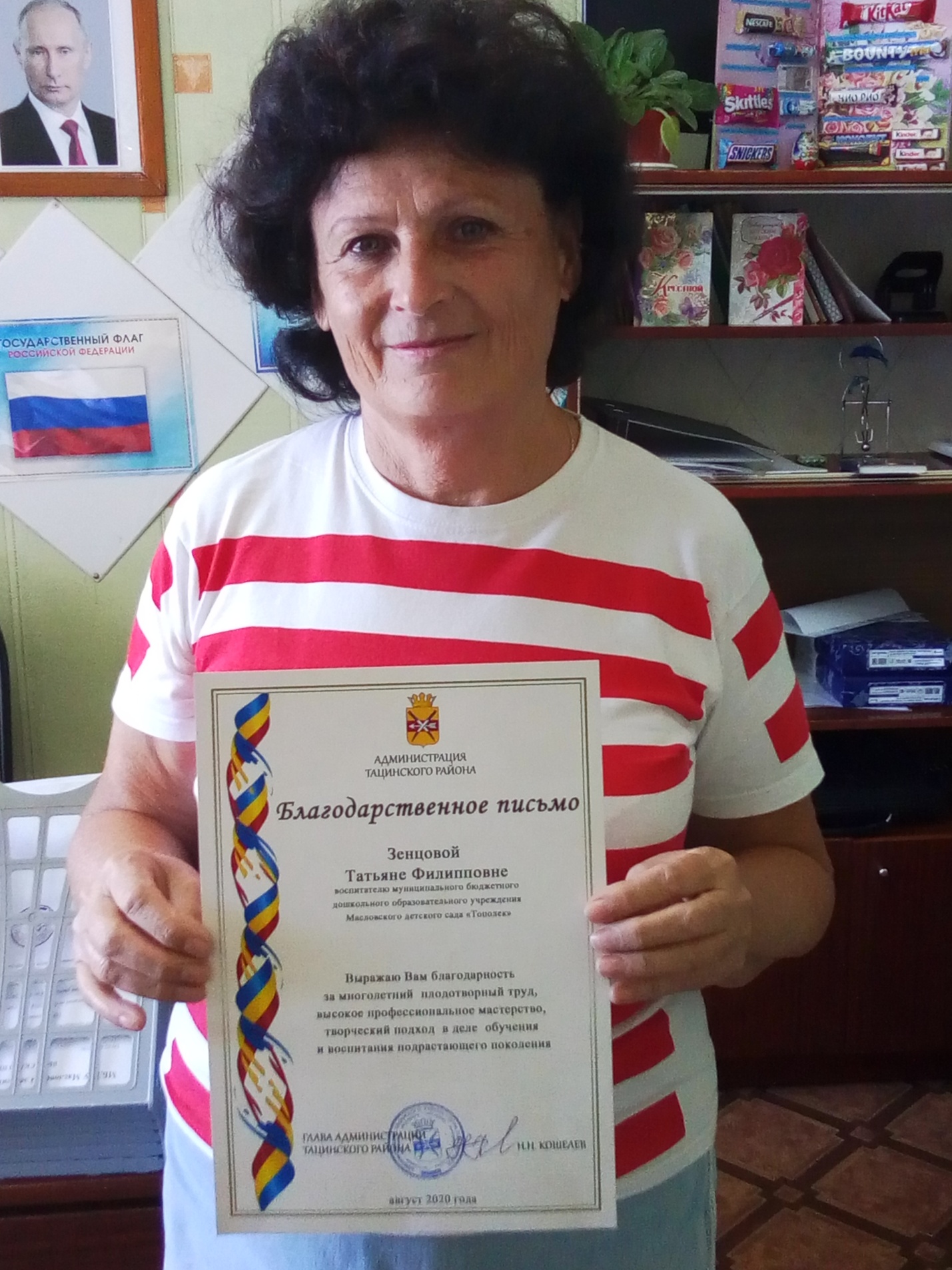 